CURRICULUM VITAEPersonal Details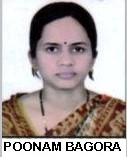 2. Educational Qualifications3. Profile of Work Experience4. Subject TaughtUGFundamentals of civil engineering Building planning and architectureConstruction technology- IEnvironmental engineering – IMaterial technologyPG Diversion head worksStorage structures5. Technical skill set      (1) Working knowledge of AUTOCAD.      (2) Working knowledge of MATLAB.      (3) Working knowledge of M.S. Office.      (4) Working knowledge of SWAT.      (5) Working knowledge of Sketch Up.6. OthersTechnicalOnline certificate course of IIRS.Online certificate course of NPTEL (Water Economics and governance) of 12 weeks.Attended two day national workshop on “SOIL & HIGHWAY MATERIAL TESTING (SHMT-18).Non-TechnicalFive  year certificate course in Saral Sanskrit Priksha organized by Bhartiya Vidhya  Bhavan Mumbai.Fevicryl certificate course conducted by pidilite.Participate in Bhartiya sanskriti gyan pariksha organized by international gayatri pariwar.First position in inter school sceince poster compition.Declaration: I hereby declare that the information given above is true the best of my knowledge and belief.          Date:                                                                                  POONAM VIJAY BAGORA(1)NamePoonam vijay bagora  (2)Father’s nameShri kanhaiyalal vyas(3)Date of birth30/10/1986(4)Address56-A revenue nagar, annpurna road, indore-452009(M.P.)(5)Contact detailsMobile-9826908008E-mail- poonambagora86@gmail.com(6)NationalityIndian/hindu(7)Hobbies Painting, Bike riding(8)CategoryGeneralNo.DegreeYearInstituteDivisionPercentageSpecialization1Diploma2004Shri vaishnav polytechnic, indoreFirst73.89Civil engg.2B.E.2007S.G.S.I.T.S., indoreFirst69.19Civil engg.3M.E.2010S.G.S.I.T.S., indoreFirst77.14Water resources engg.4Ph.D.Year of registration-2018S.G.S.I.T.S., indorePersuingPersuingWater resources engg.1Teaching work in S.V.I.T.S. Indore as a lecturer from march to July 2008. (discontinued due to higher study)2Teaching work in S.G.S.I.T.S. Indore as a lecturer from July 2010 to feb2011. (discontinued due to maternity)3Work as a civil engineer in Devesh Construction from January 2012 to June 2014.4Teaching work in S.G.S.I.T.S. Indore as an assistant professor from July 2014 to june2015. (discontinued due to maternity)5Teaching work in S.G.S.I.T.S. Indore as an assistant professor from January 2017 to till date.